VSTUPNÍ ČÁSTNázev moduluOrganizace práce v ubytovacím a stravovacím zařízeníKód modulu65-m-2/AI82Typ vzděláváníOdborné vzděláváníTyp moduluodborný teoretickýVyužitelnost vzdělávacího moduluKategorie dosaženého vzděláníE (dvouleté, EQF úroveň 2)E (tříleté, EQF úroveň 3)Skupiny oborů65 - Gastronomie, hotelnictví a turismusKomplexní úlohaOrganizace práce v ubytovacím zařízeníOrganizace práce ve stravovacím zařízeníObory vzdělání - poznámky65-51-E/01 Stravovací a ubytovací služby65-51-E/02 Práce ve stravováníDélka modulu (počet hodin)16Poznámka k délce moduluPlatnost modulu od30. 04. 2020Platnost modulu doVstupní předpokladyJÁDRO MODULUCharakteristika moduluModul je zaměřen na organizaci práce v ubytovacím a stravovacím zařízení. Žáci se seznámí s charakteristikou a druhy ubytovacích a stravovacích zařízení, klasifikací hotelů, organizační strukturou hotelového a restauračního provozu.Očekávané výsledky učeníŽák:charakterizuje a popíše význam ubytovacích zařízení,vyjmenuje druhy ubytovacích zařízení,popíše organizační strukturu hotelového a restauračního provozu,popíše management hotelového provozu,charakterizuje pracovní náplň jednotlivých zaměstnanců hotelového a restauračního provozu,popíše přípravu pracoviště v hotelu a restauraci,popíše úklid pracoviště po ukončení provozu,charakterizuje a popíše význam stravovacích zařízení,popíše druhy stravovacích zařízení,popíše posloupnost prací v restauračním provozu.Obsah vzdělávání (rozpis učiva)Ubytovací zařízení
	Charakteristika a význam ubytovacích zařízeníDruhy ubytovacích zařízeníOrganizace práce v hotelu
	Klasifikace hotelůOrganizační struktura hotelového provozuManagement hotelového provozuPracovní náplň jednotlivých zaměstnancůPříprava pracoviště v hoteluÚklid pracoviště po ukončení provozuStravovací zařízení
	Charakteristika a význam stravovacích zařízeníDruhy stravovacích zařízeníOrganizace práce v restauraci
	Organizační struktura restauračního provozuPracovní náplň jednotlivých zaměstnancůPříprava pracovištěPosloupnost prací a časový harmonogramÚklid pracoviště po ukončení provozuUčební činnosti žáků a strategie výukyVýuky probíhá formou výkladu s využitím prezentací, včetně demonstrativních ukázek. Žáci se zapojují do diskuze, připravují prezentace či referáty k jednotlivým tématům, podílí se o své poznatky a zkušenosti se spolužáky. Pro podporu výuky jsou doporučené exkurze do hotelových či restauračních provozů, návštěvy odborníků z praxe a diskuze s nimi.Žák:charakterizuje ubytovací zařízení,klasifikuje druhy hotelů a uvádí rozdíly mezi jednotlivými skupinami,popíše organizační strukturu hotelového a restauračního provozu,popíše management hotelového provozu,charakterizuje pracovní náplň jednotlivých zaměstnanců hotelového a restauračního provozu,popíše přípravu pracoviště v hotelu a restauraci,popíše úklid pracoviště po ukončení provozu,charakterizuje a popíše význam stravovacích zařízení,popíše druhy stravovacích zařízení,popíše posloupnost prací v restauračním provozu,aktivně se zapojuje do výuky, vyhledává informace v učebnici a odborných knihách, odpovídá na průběžné kontrolní otázky vyučujícího, zpracovává a předkládá zadané úkoly,pro osvojení učiva pracují žáci ve skupinách nebo individuálně, pravidelně si učivo opakují a uvědomují si souvislosti mezi jednotlivými obsahovými okruhy.Zařazení do učebního plánu, ročník2. ročníkVÝSTUPNÍ ČÁSTZpůsob ověřování dosažených výsledkůVýsledky žáků jsou ověřovány ústním a písemným zkoušením.Hodnoceno je využívání odborné terminologie a věcná správnost odpovědí. Ověřování teoretických znalostí formou písemného nebo elektronického testu s otevřenými i uzavřenými odpověďmi.Samostatná práce žáků: referát.Témata pro písemné a ústní zkoušení:charakteristika, význam a druhy ubytovacích zařízení,klasifikace hotelů,management hotelu,pracovní náplň jednotlivých zaměstnanců,příprava a úklid pracoviště v hotelovém provozucharakteristika, význam a druhy stravovacích zařízení,organizační struktura restauračního provozu,posloupnost prací v restauračním provozu,příprava a úklid pracoviště v restauračním provozu.Kritéria hodnoceníU ústního zkoušení jsou hodnoceny odborné znalosti a vědomosti, vztahy mezi probranými obsahovými okruhy, srozumitelnost, plynulost projevu, úroveň propojení souvislostí příslušného učiva na učivo v dalších odborných předmětech.Za splněný se považuje modul, pokud žák:splní 80% docházku do výuky,absolvuje písemné zkoušení,absolvuje ústní zkoušení,zpracuje referát na zadané téma.Kritéria při vyhodnocení testů:100 % - 91 % výborný90 % - 81 % chvalitebný80 % - 51 % dobrý50 % - 31 % dostatečný30 % - 0 % nedostatečný.Žák je hodnocen známkou a slovně.Při hodnocení se uplatňuje sebehodnocení a individuální přístup k žákovi se specifickými poruchami učení.Doporučená literaturaMETZ, Reinhold, Hermann GRÜNER a Thomas KESSLER. Restaurace a host: základní odborné vědomosti: restaurace, hotel, kuchyně. Praha: Europa-Sobotáles, 2008. ISBN 978-80-86706-18-4ŠEBELOVÁ, Marie a Jaromír HORNÍK. Zařízení závodů: učebnice pro odborná učiliště: obor kuchařské práce. 2. vyd. Praha: Parta, 2010. ISBN 978-80-7320-153-1.PoznámkyObsahové upřesněníOV RVP - Odborné vzdělávání ve vztahu k RVPMateriál vznikl v rámci projektu Modernizace odborného vzdělávání (MOV), který byl spolufinancován z Evropských strukturálních a investičních fondů a jehož realizaci zajišťoval Národní pedagogický institut České republiky. Autorem materiálu a všech jeho částí, není-li uvedeno jinak, je Lukáš Kučera. Creative Commons CC BY SA 4.0 – Uveďte původ – Zachovejte licenci 4.0 Mezinárodní.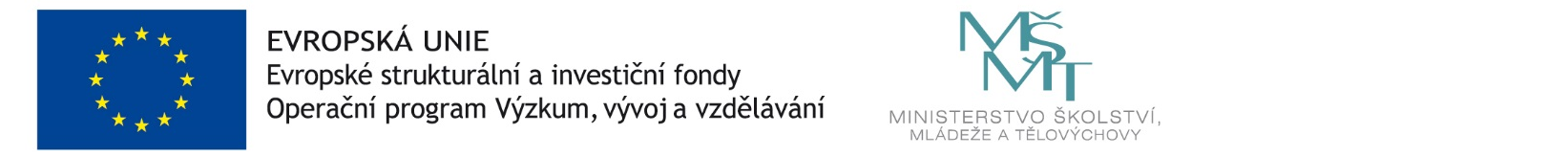 